+Board of Supervisors:Lynn Montgomery, ChairAlfred Baca, Vice ChairOrlando J. Lucero, Sec’y-TreasurerKathleen Groody, SupervisorCharles D. Torres, SupervisorAssociate Supervisors:Patricia BoltonMary Catherine Baca, WebmasterSusan HarrelsonStaff:  Carolyn KennedyDistrict ManagerCooperators:NRCS – USDARoxann MooreActing District ConservationistNMDAJim WanstallSoil & Water Conservation SpecialistCoronado Soil & Water Conservation DistrictPO Box 69Bernalillo, NM 87004Office: 505-867-2853 or 505-867-9580Email: info@coronadoswcd.org Website: www.coronadoswcd.orgCORONADO SOIL AND WATER CONSERVATION DISTRICTBOARD OF SUPERVISORS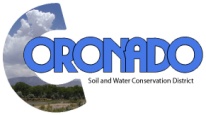 Notice is hereby given that The Coronado Soil and Water Conservation District will hold its regular meeting on the third Thursday of every month at 9:00am at the El Zocalo Event Center, 264 S. Camino del Pueblo, Bernalillo, New Mexico.Open Meeting Agenda–Regular Board Meeting, June 18, 2020Via Zoom: https://us02web.zoom.us/j/6010066862Call in: 1-346-248-7799 or 1-669-900-9128Meeting ID 601 006 68621.     Call to Order/Roll Call                                                                                                             9:00 am2.     Approval of Agenda3.     Introduction of Guests/Reports             Roxann Moore, NRCS             Jim Wanstall, NMDA4.     Approval of Minutes             March 19, 2020; May 21, 20205.     Financial Report6.     Approval of Bills7.     Correspondence8.    Staff Report9.     Board Reports [5 Minutes each]10.    Unfinished Business         A. Fund Chipper Day [TBD]11.    New Business (Discussion/Action Items)         A.    Worksheet for Distribution of Funds, due to SWCC 7/15/20         B.    Kennedy Contract FY21         C.    NMACD Dues, FY21         D.    Awards12.   Upcoming Events/Meetings/Due Dates          A.    Sandia Collaborative Meeting, 6/16/20Persons with disabilities or that need assistance attending the meeting, please contact 505-867-2853 or 505-867-9580.